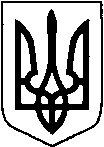 КИЇВСЬКА ОБЛАСТЬТЕТІЇВСЬКА МІСЬКА РАДАVІІІ СКЛИКАННЯТРИНАДЦЯТА СЕСІЯ   Р І Ш Е Н Н Я
21.12.2021 р.                                   №  -13-VIIІ
Про надання громадянам дозволу на розробку проекту землеустрою щодо відведення земельних ділянок у власність,які розташовані на території Тетіївської міської ради                  Розглянувши заяви громадян, керуючись пунктом 34 частиною 1 статті 26 Закону України «Про місцеве самоврядування в Україні», відповідно до статей 12, 116, 118, 121, 125, 126, 186  Земельного кодексу України, статтями 19, 25, 50 Закону України «Про землеустрій» Тетіївська міська рада                                                      ВИРІШИЛА :1.Надати дозвіл на розробку проекту землеустрою щодо відведення земельних  ділянок у власність на території Тетіївської міської ради  за  межами  с.Кашперівка- Непомнящій Марії Миколаївні  орієнтовною площею 2,00 га для  ведення особистого селянського господарства  за рахунок земель комунальної власності  міської ради;2.Надати дозвіл на розробку проекту землеустрою щодо відведення земельних  ділянок у власність на території Тетіївської міської ради  за  межами  с.Бурківці- Мілеру   Владиславу  Віталійовичу  орієнтовною площею 2,00 га для  ведення особистого селянського господарства  за рахунок земель комунальної власності  міської ради;3.Надати дозвіл на розробку проекту землеустрою щодо відведення земельних  ділянок у власність на території Тетіївської міської ради  за  межами  с.Горошків- Посмітюсі Олександру Володимировичу  орієнтовною площею 2,00 га для  ведення особистого селянського господарства  за рахунок земель комунальної власності  міської ради;4. Проект землеустрою щодо відведення земельної ділянки погоджується в        порядку встановленому статтею 186 Земельного кодексу України.5.Розроблений проект землеустрою підлягає затвердженню Тетіївською міською радою.6.Контроль за виконанням даного рішення покласти на постійну депутатську комісію з питань регулювання земельних відносин, архітектури, будівництва та охорони навколишнього середовища  (голова Крамар О.А.)                  Міський голова                                                   Богдан  БАЛАГУРА